Фонд капитального ремонта общего имущества многоквартирных домов Липецкой области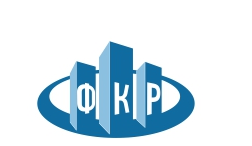 398001, Липецкая область, г. Липецк, ул. Советская, д. 3, Тел/факс (4742)565-717, е-mail: info@fkr48.ru, ОГРН 1134800000940, ИНН 4824070613, КПП 482601001                                                р/с 40703810135000070623 в Липецком ОСБ № 8593 г. Липецка, БИК 044206604Дата:  04 декабря 2015 года                                       Место размещения извещения:Официальный сайт Фонда капитального ремонта общего имущества многоквартирных домов Липецкой области: www.kapremont48.ruИЗВЕЩЕНИЕоб отмене Запроса ценовых котировок на право заключения договора на поставку автомобильного топлива АИ-95 по топливным картам через АЗС для обеспечения нужд Фонда капитального ремонта общего имущества Липецкой области на I полугодие 2016г.Номер извещения ЗК-002-2015Заказчик: Фонд капитального ремонта общего имущества многоквартирных домов Липецкой областиАдрес официального сайта организатора конкурса: www.kapremont48.ruНастоящим извещаем об отмене проведения Запроса ценовых котировок на право заключения договора на поставку автомобильного топлива АИ-95 по топливным картам через АЗС для обеспечения нужд Фонда капитального ремонта общего имущества Липецкой области на I полугодие 2016г. (Номер извещения ЗК-002-2015 от 03.12.2015г.)Основанием для отмены Запроса ценовых котировок является приказ Фонда капитального ремонта общего имущества многоквартирных домов Липецкой области                            от 04.12.2015г. № 206/15.